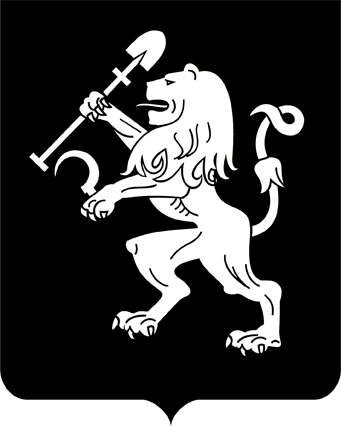 АДМИНИСТРАЦИЯ ГОРОДА КРАСНОЯРСКАПОСТАНОВЛЕНИЕО внесении измененияв постановление Главы города от 02.06.2009 № 188В целях актуализации перечня организаций, осуществляющих свою деятельность на территории города Красноярска, на которых возможно трудоустройство осужденных к отбыванию наказания в виде         исправительных работ, не имеющих основного места работы, руко-водствуясь ст. 41, 58, 59 Устава города Красноярска, ПОСТАНОВЛЯЮ:1. Внести изменение в приложение к постановлению Главы города от 02.06.2009 № 188 «Об определении мест для отбывания  осужденными наказания в виде исправительных работ», признав строку 22 таблицы утратившей силу.2. Настоящее постановление опубликовать в газете «Городские новости» и разместить на официальном сайте администрации города.Глава города                                                                             В.А. Логинов15.04.2024№ 322